คนพิการคนพิการ  หมายความว่า  บุคคลซึ่งมีข้อจำกัดในการปฏิบัติกิจกรรมในชีวิตประจำวันหรือเข้าไปมีส่วนร่วมทางสังคม  เนื่องจากมีความบกพร่องทางการเห็น การได้ยิน การเคลื่อนไหว การสื่อสาร จิตใจ อารมณ์ พฤติกรรม สติปัญญา  และการเรียนรู้ หรือความบกพร่องอื่นใด ประกอบกับมีอุปสรรคในด้านต่างๆ และมีความจำเป็นเป็นพิเศษที่จะต้องได้รับความช่วยเหลือด้านหนึ่งด้านใด เพื่อให้สามารถปฏิบัติกิจกรรมในชีวิตประจำวันหรือเข้าไปมีส่วนร่วมทางสังคมได้อย่างบุคคลทั่วไป ทั้งนี้ ตามประเภทและหลักเกณฑ์ที่รัฐมนตรีว่าการกระทรวงการพัฒนาสังคมและความมั่นคงของมนุษย์ประกาศกำหนด 	“ผู้ดูแลคนพิการ” หมายความว่า บิดา มารดา บุตร สามี ภรรยา ญาติ พี่น้อง หรือบุคคลอื่นใดที่รับดูแลหรืออุปการะคนพิการ	***************************************************สิทธิและสวัสดิการคนพิการ	ตามที่กำหนดไว้ในพระราชบัญญัติส่งเสริมและพัฒนาคุณภาพชีวิตคนพิการ พ.ศ. ๒๕๕๐ และพระราชบัญญัติการจัดการศึกษาสำหรับคนพิการ พ.ศ. ๒๕๕๑   ได้มีการจัดทำร่างอนุบัญญัติเพื่อกำหนดหลักเกณฑ์และวิธีการในการจัดสิทธิ ประโยชน์และสวัสดิการให้กับคนพิการตามหลักการในพระราชบัญญัติดังกล่าวซึ่งเป็นกฎหมายแม่บท ดังนั้นในหัวข้อนี้จะได้อธิบายถึงสิทธิประโยชน์และสวัสดิการดังกล่าวข้างต้นตามหลักเกณฑ์และวิธีการที่บัญญัติไว้ในอนุบัญญัติในแต่ละเรื่อง โดยเฉพาะในส่วนที่เป็นหลักการสำคัญ ซึ่งจะแบ่งแยกสิทธิ ประโยชน์ สวัสดิการ เป็น ๑๒ ประการหลักดังนี้	๑. สิทธิในการได้รับการบริการฟื้นฟูสมรรถภาพโดยกระบวนการทางการแพทย์ และค่าใช้จ่ายในการรักษาพยาบาล ค่าอุปกรณ์ เครื่องช่วยความพิการ และสื่อส่งเสริมพัฒนาการเพื่อปรับสภาพทางร่างกาย จิตใจ อารมณ์ สังคม พฤติกรรม สติปัญญา การเรียนรู้ หรือเสริมสร้างสมรรถภาพให้ดีขึ้น ตามที่รัฐมนตรีว่าการกระทรวงสาธารณสุขประกาศกำหนด	๒. สิทธิได้รับการศึกษาตามกฎหมายว่าด้วยการศึกษาแห่งชาติหรือแผนการศึกษาแห่งชาติตามความเหมาะสมในสถานศึกษาเฉพาะหรือสถานศึกษาทั่วไป หรือการศึกษาทางเลือกหรือการศึกษานอกระบบ โดยให้หน่วยงานที่รับผิดชอบเกี่ยวกับสิ่งอำนวยความสะดวก สื่อบริการและความช่วยเหลืออื่นใดทางการศึกษาสำหรับคนพิการให้การสนับสนุนตามความเหมาะสม	๓. สิทธิได้รับการฟื้นฟูสมรรถภาพด้านอาชีพ การให้บริการที่มีมาตรฐาน การคุ้มครองแรงงาน มาตรการเพื่อการมีงานทำ ตลอดจนได้รับการส่งเสริมการประกอบอาชีพอิสระ และบริการสื่อ สิ่งอำนวยความสะดวก เทคโนโลยีหรือความช่วยเหลืออื่นใด เพื่อการทำงานและการประกอบอาชีพของคนพิการ ตามหลักเกณฑ์ วิธีการและเงื่อนไขที่รัฐมนตรีว่าการกระทรวงแรงงานประกาศกำหนด	๔. สิทธิในการได้รับการยอมรับและมีส่วนร่วมในกิจกรรมทางสังคม เศรษฐกิจและการเมืองอย่างเต็มที่และมีประสิทธิภาพบนพื้นฐานแห่งความเท่าเทียมกับบุคคลทั่วไป ตลอดจนได้รับสิ่งอำนวยความสะดวกและบริการต่างๆ ที่จำเป็นสำหรับคนพิการ	๕. สิทธิในการได้รับการช่วยเหลือให้เข้าถึงนโยบาย แผนงาน โครงการ กิจกรรม การพัฒนาการและการบริการอันเป็นสาธารณะ ผลิตภัณฑ์ที่มีความจำเป็นต่อการดำรงชีวิต การช่วยเหลือทางกฎหมายและการจัดหาทนายความว่าต่างแก้ต่างคดี ให้เป็นไปตามระเบียบที่คณะกรรมการกำหนด	๖. สิทธิในด้านข้อมูลข่าวสาร การสื่อสาร บริการโทรคมนาคม เทคโนโลยีสารสนเทศและการสื่อสารและเทคโนโลยีสิ่งอำนวยความสะดวกเพื่อการสื่อสารสำหรับคนพิการทุกประเภท ตลอดจนบริการสื่อสาธารณะจากหน่วยงานของรัฐหรือเอกชนที่ได้รับงบประมาณสนับสนุนจากรัฐ ตามหลักเกณฑ์ วิธีการหรือเงื่อนไขที่รัฐมนตรีว่าการกระทรวงเทคโนโลยีสารสนเทศและการสื่อสารกำหนดในกฎกระทรวง	๗. สิทธิได้รับบริการล่ามภาษามือตามระเบียบที่คณะกรรมการกำหนด	๘. สิทธิที่จะนำสัตว์นำทาง เครื่องมือหรืออุปกรณ์นำทางหรือเครื่องช่วยความพิการใดๆ ติดตัวไปในยานพาหนะหรือสถานที่ใดๆ เพื่อประโยชน์ในการเดินทาง และการได้รับสิ่งอำนวยความสะดวกอันเป็นสาธารณะ โดยได้รับการยกเว้นค่าบริการ ค่าธรรมเนียม และค่าเช่าเพิ่มเติมสำหรับสัตว์ เครื่องมือ อุปกรณ์ หรือเครื่องช่วยความพิการดังกล่าว	๙. สิทธิได้รับการจัดสวัสดิการเบี้ยความพิการ ตามหลักเกณฑ์และวิธีการที่คณะกรรมการกำหนดในระเบียบ	๑๐. การปรับสภาพแวดล้อมที่อยู่อาศัย การมีผู้ช่วยคนพิการ หรือการให้มีสวัสดิการอื่น ตามหลักเกณฑ์และวิธีการที่คณะกรรมการ กำหนดในระเบียบ	๑๑. สิทธิได้รับการจัดสวัสดิการด้านที่อยู่อาศัยและการเลี้ยงดูจากหน่วยงานของรัฐสำหรับคนพิการที่ไม่มีผู้ดูแลคนพิการ	๑๒. สิทธิของคนพิการที่จะได้รับการลดหย่อนภาษีหรือยกเว้นภาษี****************************************************เอกสารหลักฐานการทำบัตรคนพิการ	เอกสารหลักฐานประกอบการยื่นคำขอมีบัตรประจำตัวคนพิการใหม่ เนื่องจากบัตรเดิมหมดอายุ ชำรุด  สูญหาย มีการเปลี่ยนแปลงในสาระสำคัญเกี่ยวกับคนพิการอายุครบหกสิบปีบริบูรณ์  เอกสารหลักฐานของคนพิการ	(1) บัตรประจำตัวคนพิการใบเดิม    	(2)  สําเนาเอกสารประจําตัวอย่างใดอย่างหนึ่ง จำนวน 1 ฉบับ ดังนี้	- สําเนาบัตรประจําตัวประชาชน  	- สําเนาบัตรประจําตัวข้าราชการ         	- สําเนาสูติบัตรสําหรับบุคคลอายุต่ำกว่าสิบห้าปี         	- หนังสือรับรองการเกิดตามแบบที่กรมการปกครองกําหนด     	(3)  สำเนาทะเบียนบ้านของคนพิการ จำนวน 1  ฉบับ           กรณีที่คนพิการมีทะเบียนบ้าน แต่ไม่มีบัตรประชาชน ต้องดำเนินการตามขั้นตอนตามพระราช บัญญัติการทะเบียนราษฎร์ พ.ศ.2534 และที่แก้ไขเพิ่มเติม (ฉบับที่ 2) พ.ศ.2551 ก่อน     	(4)  สำเนาหนังสือสำคัญแสดงการเปลี่ยนชื่อตัว หรือชื่อสกุล     	(5)  รูปถ่ายคนพิการ ขนาด 1 นิ้ว ถ่ายมาแล้วไม่เกิน 6 เดือน จำนวน 2 รูป ในกรณีที่คนพิการไม่ได้มายื่นคำขอด้วยตนเอง     	(6)  กรณีมีความพิการเพิ่ม หรือเปลี่ยนไปจากเดิม           - เอกสารรับรองความพิการ ซึ่งรับรองโดยผู้ประกอบวิชาชีพเวชกรรมของสถานพยาบาลของรัฐ หรือสถานพยาบาลเอกชนที่อธิบดีประกาศกําหนด           - สภาพความพิการเป็นที่เห็นได้โดยประจักษ์ ให้เจ้าหน้าที่ผู้รับคำขอถ่ายสภาพความพิการไว้เป็นหลักฐาน  เอกสารหลักฐานของผู้ดูแลคนพิการ (ผู้ซึ่งมีชื่ออยู่ในทะเบียนบ้านเดียวกันกับคนพิการ หรือเป็นผู้ดูแลคนพิการ ซึ่งคนพิการอาศัยอยู่ด้วยตามความเป็นจริง)     	(1) สำเนาบัตรประชาชนของผู้ดูแลคนพิการ จำนวน 1 ฉบับ     	(2) สำเนาทะเบียนบ้านของผู้ดูแลคนพิการ จำนวน 1 ฉบับ	(3)  หนังสือรับรองการเป็นผู้ดูแลคนพิการ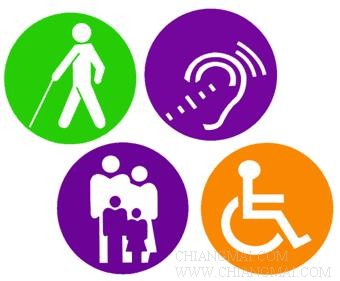 สิทธิและสวัสดิการคนพิการสอบถามข้อมูลเพิ่มเติม	องค์การบริหารส่วนตำบลบางน้ำจืด	โทรศัพท์  0-7755-1466	ศูนย์บริการคนพิการจังหวัดชุมพร	โทรศัพท์  0-7751-0747	ศูนย์ช่วยเหลือสังคม	สายด่วน  1300จัดทำโดยองค์การบริหารส่วนตำบลบางน้ำจืดอำเภอหลังสวน  จังหวัดชุมพรโทรศัพท์    0-7755-1466